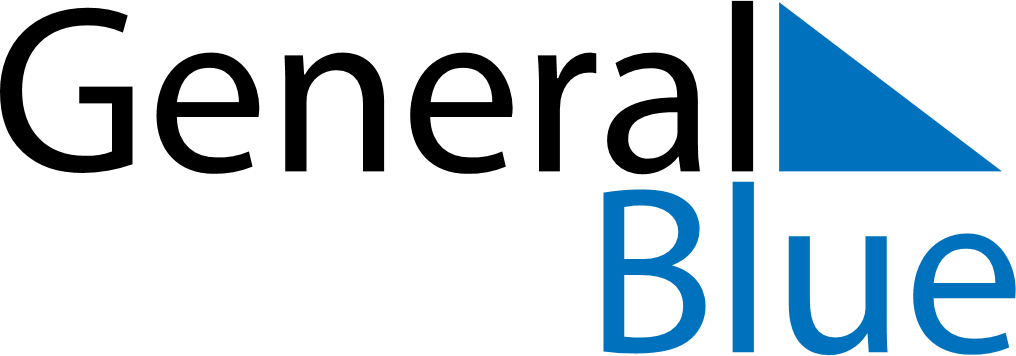 February 2019February 2019February 2019HungaryHungarySUNMONTUEWEDTHUFRISAT12Memorial Day of the Republic345678910111213141516171819202122232425262728Memorial Day for the Victims of the Communist Dictatorships